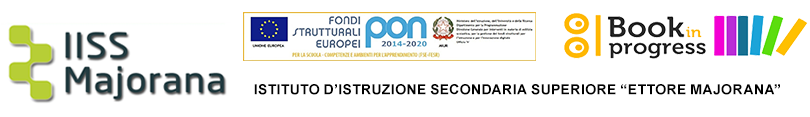 A U T O D I C H I A R A Z I O N EIl/la sottoscritt_  _______________________________________________________________Luogodi  nascita _______________________________________________________________Documento di riconoscimento ________________________rilasciato da___________________Il _____/____/_____ scadenza_____/_____/______    Ruolo______________________________                                                                                      (studente,docente,personale non docente,altro)Nell’accesso presso l’Istituto Scolastico I.I.S.S. “ E. Majorana” di Martina Franca (TA) sotto la propria responsabilità  genitoriale dichiara quanto segue:di non presentare sintomatologia respiratoria e febbre superiore a 37,5 C in data odierna e nei 3 giorni precedenti:di non essere stato in quarantena in isolamento domiciliare negli ultimi 14   giorni;di non essere stato a contatto con persone positive,per quanto di loro conoscenza,negli ultimi 14 giorni;Si impegna a comunicare immediatamente l’eventuale insorgenza di una delle situazioni soprariportate.La presente autodichiarazione viene rilasciata quale misura di prevenzione correlata con emergenza pandemica del SARS Cov2.Martina Franca, li____/____/_____                                       Firma leggibile                                                                               ______________________________________